АДМИНИСТРАЦИЯ КРАСНОСЕЛЬКУПСКОГО РАЙОНАПОСТАНОВЛЕНИЕ«09» марта 2023 г. 	                                                                                   № 56-Пс. КрасноселькупО внесении изменения в Перечень объектов капитального ремонта на 2023 год и плановый период 2024 и 2025 годовВ соответствии с решением Думы Красноселькупского района от 21.02.2023 № 175 «О внесении изменений в решение Думы Красноселькупского района «О бюджете Красноселькупского района на 2023 год и на плановый период 2024 и 2025 годов», постановлением Администрации Красноселькупского района от 22.02.2022 № 63-П «Об утверждении Порядка организации проведения капитального ремонта объектов муниципальной собственности муниципального округа Красноселькупский район Ямало-Ненецкого автономного округа», руководствуясь Уставом муниципального округа Красноселькупский район Ямало-Ненецкого автономного округа, Администрация Красноселькупского района постановляет: 	1. Утвердить прилагаемое изменение, которое вносится в Перечень объектов капитального ремонта на 2023 год и плановый период 2024 и 2025 годов, утвержденный постановлением Администрации Красноселькупского района от 15.02.2023 № 28-П.   	2.  Опубликовать настоящее постановление в газете «Северный край» и разместить на официальном сайте муниципального округа Красноселькупский район Ямало-Ненецкого автономного округа.	3. Настоящее постановление вступает в силу с момента подписания.Глава Красноселькупского района				                        Ю.В. ФишерПриложениеУТВЕРЖДЕНО                      постановлением Администрации Красноселькупского района          от «09» марта 2023г. № 56-ПИЗМЕНЕНИЕ, которое вносится в Перечень объектов капитального ремонта на 2023 год и плановый период 2024 и 2025 годов, утвержденный постановлением Администрации Красноселькупского района от 15.02.2023 № 28-ППеречень объектов капитального ремонта на 2023 год и плановый период 2024 и 2025 годов изложить в следующей редакции:«                                                                                Приложение
к постановлению Администрации
Красноселькупского района
от 15 февраля 2023 года № 28-П
(в редакции постановления Администрации Красноселькупского района                                                                              от  «09» марта 2023 года № 56-П)ПЕРЕЧЕНЬ ОБЪЕКТОВкапитального ремонта на 2023 год и плановый период 2024 и 2025 годовруб.   *  Указывается состав расходов по этапам реализации мероприятия(проектно-изыскательские работы, ремонтные работы).».N
п/пНаименование объекта капитального ремонта, балансодержательСостав расходов *РазделПодразделЦелевая статьяВид расходовБюджетные ассигнованияБюджетные ассигнованияБюджетные ассигнованияN
п/пНаименование объекта капитального ремонта, балансодержательСостав расходов *РазделПодразделЦелевая статьяВид расходов2023год2024год2025 год12345678910Разработка проектной документации на капитальный ремонт торгового центра "Юбилейный" с. Красноселькуп, ул. Авиаторов, д. 3апроектно-изыскательские работы04121930140100244583 000,000,000,00Капитальный ремонт тепловой и водопроводной сети с. Красноселькуп, ул. Строителей, д.9 - ул. 70 лет Октябряремонтные работы0502043027162024341 919 000,000,000,00Капитальный ремонт тепловой и водопроводной сети с. Красноселькуп, ул. Строителей, д.9 - ул. 70 лет Октябряремонтные работы050204302S1620243856 000,000,000,00Капитальный ремонт артезианской скважины № 1, ул. Механизаторов (Котельная № 2) с. Толькаремонтные работы050204302716202435 371 000,000,000,00Капитальный ремонт артезианской скважины № 1, ул. Механизаторов (Котельная № 2) с. Толькаремонтные работы050204302S1620243110 000,000,000,00Капитальный ремонт артезианской скважины № 8, ул. Механизаторов (Котельная № 4) с. Толькаремонтные работы050204302716202435 371 000,000,000,00Капитальный ремонт артезианской скважины № 8, ул. Механизаторов (Котельная № 4) с. Толькаремонтные работы050204302S1620243110 000,000,000,00Разработка проектной документации на капитальный ремонт здания "Баня на 25 мест", с. Красноселькуп, ул. Нагорная, д. 27проектно-изыскательские работы05021930140100244453 000,000,000,00Проведение проверки сметной стоимости документации на соответствие действующим нормативам в области сметного нормирования и ценообразования по объекту МОУ «ТШИ СОО», ЯНАО, Красноселькупский район, с. Толька, ул. Сидорова, д. 11проектно-изыскательские работы07021930140100244400 312,800,000,00Выполнение капитального ремонта МОУ Красноселькупская средняя общеобразовательная школа «Радуга», ЯНАО, Красноселькупский район, с. Красноселькуп, ул. Советская, д. 5ремонтные работы07021930170400243170 042 000,00175 272 000,000,00Выполнение капитального ремонта МОУ Красноселькупская средняя общеобразовательная школа «Радуга», ЯНАО, Красноселькупский район, с. Красноселькуп, ул. Советская, д. 5ремонтные работы070219301S04002433 471 000,003 577 000,000,00Разработка проектной документации на капитальный ремонт МОУ «ТШИ СОО», ЯНАО, Красноселькупский район, с. Толька, ул. Сидорова, д. 11проектно-изыскательские работы0702193017040024413 662 000,000,000,00Разработка проектной документации на капитальный ремонт МОУ «ТШИ СОО», ЯНАО, Красноселькупский район, с. Толька, ул. Сидорова, д. 11проектно-изыскательские работы070219301S0400244138 000,000,000,00Разработка проектной документации на капитальный ремонт учебного корпуса №1, с. Толька, ул. Набережная, д.4, строен. 2проектно-изыскательские работы07 031930140100244395 000,000,000,00Разработка проектной документации на капитальный ремонт здании дома культуры на 60 мест в с. Ратта, ул. Центральная д.2проектно-изыскательские работы08011930140100244564 000,000,000,00ИТОГО243 445 312,80178 849 000,000,00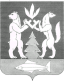 